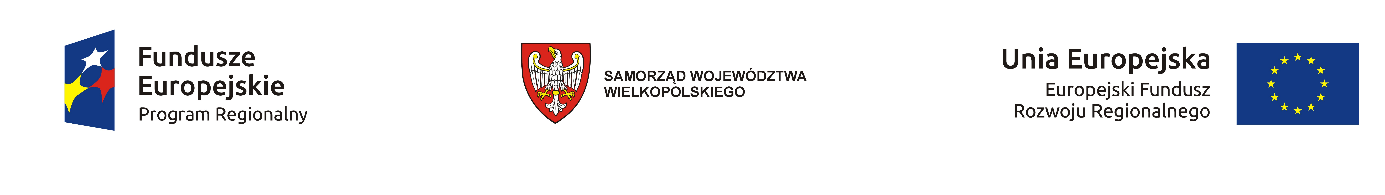 Załącznik nr 4 do SIWZZnak sprawy MZD28/3/2017p i e c z e ć   f i r m o w a  o f e r e n t a ZOBOWIĄZANIE PODMIOTU TRZECIEGOdo oddania do dyspozycji Wykonawcy niezbędnych zasobów na okres korzystania z nich przy wykonywaniu zamówieniaOświadczam w imieniu …................................................................................................/nazwa Podmiotu na zasobach, którego Wykonawca polega/iż oddaję do dyspozycji Wykonawcy ................................................................................………………………………………….…………………..…..................................................../nazwa i adres Wykonawcy/niezbędne zasoby …...................................................................................................../zakres zasobów, które zostaną udostępnione Wykonawcy, np. kwalifikacje zawodowe, doświadczenie, potencjał techniczny/na okres korzystania z nich przy wykonywaniu zamówienia pn.„Zaprojektowanie, dostawa, montaż i wdrożenie systemu ITS w ruchu ulicznym 
w ramach zadania inwestycyjnego pn. „Wdrożenie systemu zarządzania i organizacji ruchu na terenie Miasta” w ramach projektu pt. Unowocześnienie transportu miejskiego wraz z innymi działaniami niskoemisyjnymi na terenie Gminy Miasto Ostrów Wielkopolski Oś Priorytetowa 3 „Energia” Działanie 3.3 „Wspieranie strategii niskoemisyjnych w tym mobilność miejska” Poddziałanie 3.3.1 „Inwestycje w obszarze transportu miejskiego” w ramach Wielkopolskiego Regionalnego Programu Operacyjnego na lata 2014-2020. Projekt współfinansowany przez Unię Europejską z Europejskiego Funduszu Rozwoju Regionalnego w ramach Wielkopolskiego Regionalnego Programu Operacyjnego na lata 2014-2020oświadczam, iż:a) udostępniam Wykonawcy w/w zasoby w następującym zakresie:……………………………………….…......................................................................................b) sposób wykorzystania udostępnionych przeze mnie zasobów przy wykonywaniu zamówienia publicznego będzie następujący:……………………………………….…......................................................................................c) zakres i okres mojego udziału przy wykonywaniu zamówienia będzie następujący:……………………………………….…......................................................................................d) oświadczam, iż zrealizuję przedmiot zamówienia w zakresie, w jakim Wykonawca polega na moich zdolnościach w odniesieniu do warunków udziału w postępowaniu dotyczących wykształcenia, kwalifikacji zawodowych lub doświadczenia /w celu potwierdzenia warunków udziału w postępowaniu_____________________________              		 _____________________________miejscowość i data                                                                           podpis Podmiotu                                                                                                                                                                           do reprezentowania Wykonawcy